D/Dª………………………………………………, con DNI/NIF, nº ………………………………. en representación de la Asociación / Fundación ……………………………………………………………, DECLARA RESPONSABLEMENTE que:la entidad a la que representa no se encuentra obligada en materia de transparencia, reutilización y acceso a la información, por no encontrarse en ninguno de los supuestos establecidos en el artículo 3 de la Ley 19/2013, de 9 de diciembre, de transparencia, acceso a la información pública y buen gobierno para los sujetos obligados (BOE 10/12/2013), ni en el artículo 2.2 de la Ley 8/2018, de 14 de septiembre, del Principado de Asturias de Transparencia, Buen Gobierno y grupos de interés  (BOPA 24/09/2018) Fecha y firma.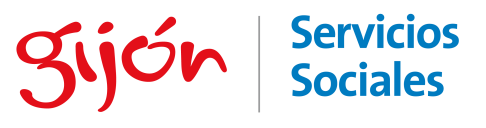 Anexo VIDECLARACIÓN RESPONSABLEEntidades no obligadas en materia de transparencia, reutilización y acceso a la información (Ley 19/2013, de 9 de diciembre, de transparencia, acceso a la información pública y buen gobierno y Ley 8/2018, de 14 de septiembre, del Principado de Asturias de Transparencia, Buen Gobierno y grupos de interés)